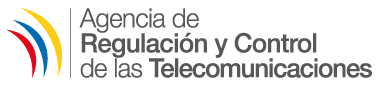 AVISO AL PÚBLICOObservaciones y comentarios al proyecto de “REGLAMENTO PARA OTORGAR TÍTULOS HABILITANTES”.Mediante Aviso al Público de fecha 22 de noviembre de 2015, en cumplimiento de la Disposición No. 06-08-ARCOTEL-2015 de 30 de octubre de 2015 y como parte de la aplicación del Reglamento de Consultas Públicas (Resolución No. 003-03-ARCOTEL-2015), se realizó la publicación correspondiente respecto de la realización de las Audiencias Públicas para recibir observaciones y comentarios al proyecto de “REGLAMENTO PARA OTORGAR TÍTULOS HABILITANTES”, así como para que se remitan observaciones, opiniones y comentarios al proyecto de reglamento en mención. Al respecto, se informa que se han recibido los siguientes aportes:AEPROVI ASETELCNT EPCOMTELEC-HISPASATCONECEL S.A.DIRECT TVECUADORTELECOM S.A.ETAPA EPLEVEL 3OTECEL S.A.SETEL S.A.SR. PUMISACHOTWISWORLDMAX